Практическая работа 3Операции над векторамиЦель работы: закрепить умения выполнять действия над векторамиСодержание работы. Основные понятия.1  Вектором называется отрезок, у которого указано, какой из концов является началом, а какой – концом (направленный отрезок), обозначается , , где  - начало вектора, - конец.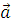 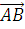 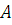 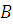 2  Векторы называются коллинеарными, если они расположены на одной или параллельных прямых. 3  Векторы называются ортогональными, если угол между ними .4  Векторы можно складывать ( по правилам треугольника и параллелограмма), можно умножать на число:                  ;    .5  Необходимое и достаточное условие коллинеарности векторов:    6  Модуль вектора    равен   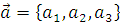 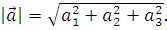 7  Если заданы начало   и конец  вектора   , то его координаты и длина  находятся следующим образом: ;      .8  Скалярным произведением векторов называется число, равное произведению длин этих векторов на косинус угла между ними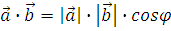 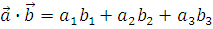 9  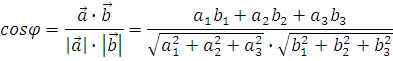 10  Необходимое и достаточное условие ортогональности векторов: .11  Проекция вектора на направление:  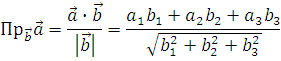 Задание1  Найти длину  вектора 2  Найти длины векторов 3  Найти косинусы углов между векторами 4  Найти  5  Найти 6. Найти векторное произведение (2АВ – 3СД) и (АС +4ВД)7. Высоту треугольника, построенного на векторах АВ и АДИсходные данные:Даны точки  .Задание 1Решение:Задание 2Решение:Задание 3Решение:Задание 4Решение:Даны точки  .Задание 5Решение:,, ,..Задание 6Решение:,  векторы не являются коллинеарными.Задание 7Решение:, , следовательно, векторы не являются ортогональными.ИНСТРУКЦИОННАЯ КАРТАдля проведения  практической работы 3Тема занятия: выполнение действий над векторамиЦель выполнения задания: закрепить умения выполнять действия над векторамиНеобходимо знать: основные формулы и правила работы с векторамиНеобходимо уметь: применять основные формулы и правила работы с векторамиОборудование (приборы, материалы, дидактическое обеспечение): методические рекомендации к выполнению работы; задание и инструкционная карта для проведения практического занятияКомпьютерные программы: компьютерные программы не используютсяТеория:  для выполнения заданий по данной теме необходимо предварительно изучить теоретические материалы,  а также методические рекомендации к выполнению работыПорядок выполнения задания, методические указания: - ознакомиться с теоретическими положениями по данной теме; - изучить схему решения задач; - выполнить задания практической работы; - сформулировать вывод Дополнительные задания:  Могут быть сформулированы по ходу занятияСодержание отчета:   отчет по практической работе должен содержать: основные определения, рассуждения по решению задач, необходимые вычисления, ответ; вывод по работеКонтрольные вопросы:  1  Чем характеризуется вектор?  2  Какие операции можно производить над векторами?  3  Какие векторы называются равными? 4  Что можно сказать об угле между векторами, если скалярное произведение отрицательно?  5 Что можно сказать об угле между векторами, если скалярное произведение положительно?  6  Что можно сказать об угле между векторами, если их скалярное произведение равно нулю? 7  Какие векторы называются коллинеарными?  8  Условие коллинеарности векторов  9  Какие векторы называются ортогональными?  10  Условие ортогональности векторов  11  Скалярное произведение векторов  12  Проекция вектора на направление  13  Координаты вектора  14  Длина вектораЛитература:1  Ю.М.Колягин Математика в 2-х книгах, учебник для СПО, 2008, книга 12  И.Л.Соловейчик Сборник задач по математике для техникумов, -М, 20033  Н.В. Богомолов Сборник задач по математике, -М, 20064  http://www.cleverstudents.ru5  http://www.coolreferat.com